Проверочная работа носит тематический характер. Каждый вариант содержит задачи разных уровней сложности. Учащийся может ознакомиться со всеми заданиями и самостоятельно выбрать уровень сложности, приемлемый для него в данный момент.Каждый вариант включает 5 заданий.1  задача - первый уровень сложности задания. Это задания рассчитаны на усвоение основных понятий.2,3,4 задачи - второй уровень сложности. Эти задания на 2-4 логических шага и позволяет их применять в стандартных ситуациях.5 задача - третий уровень сложности задания, решения которого требует творческого использования приобретенных знаний и позволяет применять их в нестандартных ситуациях.Правильность выполнения каждого задания оценивается в баллах:                  1 задача: по 1 балла;2,3,4 задачи: по 2 балла;5 задача: по 3 балла.Для оценивания результатов контрольной работы следует использоватьследующие критерии:Проверочная работа по кинематикеВариант – 11.Заполните таблицу.2.Эскалатор метро поднимает неподвижно стоящего на нем пассажира в течение 40 секунд. По неподвижному эскалатору пассажир мог бы подняться за 1 минуту 80 секунд. За какое время поднимается пассажир по движущемуся эскалатору?3.Автомобиль первую половину времени двигался со скоростью 35 км/ч, а вторую половину времени со скоростью 18 м/с. Определите среднюю скорость автомобиля.4.Шкив делает 124 оборота за 1 минуту 18 секунд, барабан сепаратора 6200 оборотов за 3 минуты 10 секунд. Вычислите период и частоту вращения?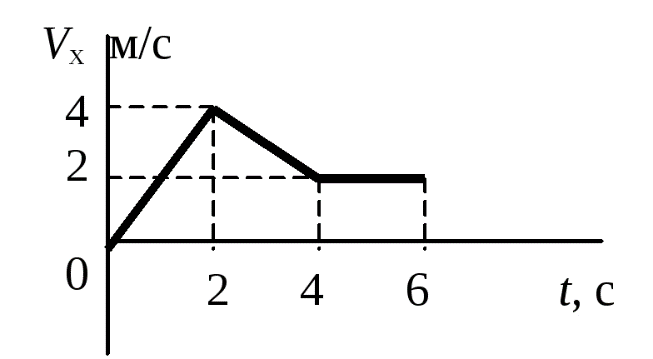 5.По графику зависимости скорости от времени, постройте график зависимости ускорения от времени и координаты от времени.Проверочная работа по кинематикеВариант – 21.Заполните таблицу.2.Эскалатор метро поднимает неподвижно стоящего на нем пассажира в течение 54 секунд. По неподвижному эскалатору пассажир мог бы подняться за 2 минуты 20 секунд. За какое время поднимается пассажир по движущемуся эскалатору?3.Катер первую половину пути двигался со скоростью 14 м/с, а вторую половину пути со скоростью 122 км/ч. Определите среднюю скорость катера.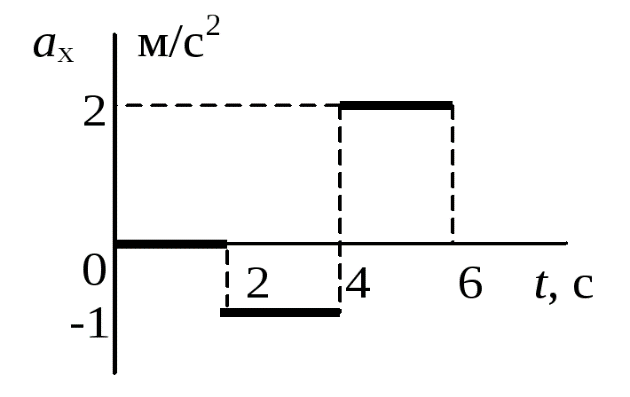 4.Определите модуль скорости и центростремительного ускорения точек земной поверхности на экваторе. Радиус Земли принять равным 6356 км.5.По графику зависимости ускорения от времени, постройте график зависимости скорости от времени и координаты от времени.Проверочная работа по кинематикеВариант – 31.Заполните таблицу.2.Эскалатор метро поднимает неподвижно стоящего на нем пассажира в течение 30 секунд. По неподвижному эскалатору пассажир мог бы подняться за 1 минуту 8 секунд. За какое время поднимается пассажир по движущемуся эскалатору?3.Велосипедист две трети времени двигался со скоростью 14 км/ч, а одну третью времени 7 м/с. Определите среднюю скорость велосипедиста за весь промежуток времени.4.Каков радиус кривизны закругления дороги, если по ней самосвал движется с центростремительным ускорением 6 м/с2 при скорости 120 км/ч?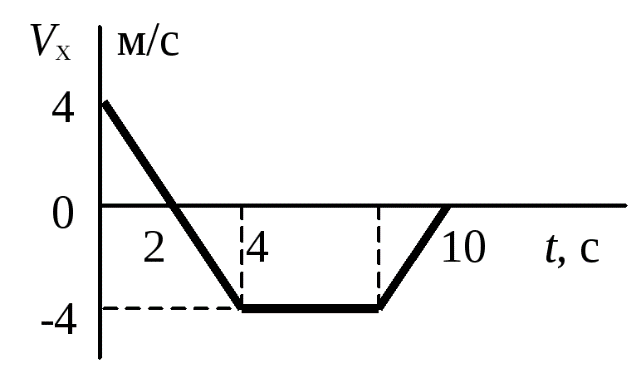 5.По графику зависимости скорости от времени, постройте график зависимости ускорения от времени и координаты от времени.Проверочная работа по кинематикеВариант – 41.Заполните таблицу.2.Эскалатор метро поднимает неподвижно стоящего на нем пассажира в течение 72 секунд. По неподвижному эскалатору пассажир мог бы подняться за 3 минуты 12 секунд. За какое время поднимается пассажир по движущемуся эскалатору?3.Первую четверть пути локомотив шел со скоростью 33 м/с, остальной путь со скоростью 70 км/ч. Определите среднюю скорость локомотива на всем пути.4.Какую скорость имеют точки обода колеса автомобиля радиусом 80 см, если они движутся с ускорением 0,005 км/с2?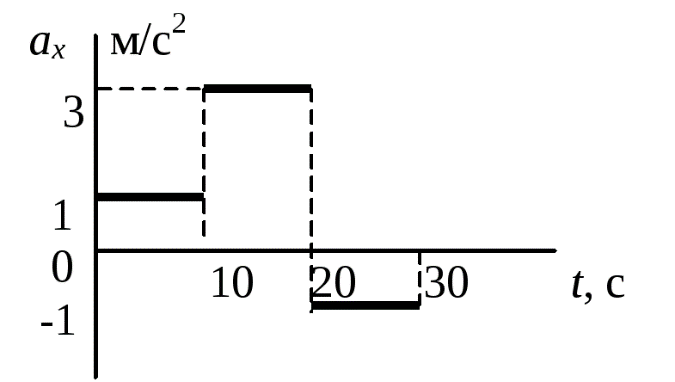 5.По графику зависимости ускорения от времени, постройте график зависимости скорости от времени и координаты от времени.оценкибаллы59 - 10 47 - 835 - 620 - 4Определение физической величиныЕдиница измеренияФормула для расчета данной величиныСкоростьПериодОпределение физической величиныЕдиница измеренияФормула для расчета данной величиныПутьЧастотаОпределение физической величиныЕдиница измеренияФормула для расчета данной величиныУскорениеУгловая скоростьОпределение физической величиныЕдиница измеренияФормула для расчета данной величиныПеремещениеУгловое ускорение